ПРОЕКТ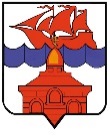 РОССИЙСКАЯ ФЕДЕРАЦИЯКРАСНОЯРСКИЙ КРАЙТАЙМЫРСКИЙ ДОЛГАНО-НЕНЕЦКИЙ МУНИЦИПАЛЬНЫЙ РАЙОНХАТАНГСКИЙ СЕЛЬСКИЙ СОВЕТ ДЕПУТАТОВПОСТАНОВЛЕНИЕ00 декабря 2019 года                                                                                                     № 00-ПСО досрочном прекращении полномочий Главысельского поселения Хатанга Таймырского Долгано-Ненецкого муниципального районаВ соответствии с пунктом п. 2 ч. 1 ст. 361 Устава сельского поселения Хатанга, Хатангский сельский Совет депутатовПОСТАНОВИЛ:Считать досрочно прекращенными полномочия Главы сельского поселения Хатанга Таймырского Долгано – Ненецкого муниципального района Кулешова Александра Валерьевича на основании его письменного заявления об отставке по собственному желанию.Опубликовать (обнародовать) настоящее постановление в периодическом печатном издании органов местного самоуправления сельского поселения Хатанга «Информационный бюллетень».Разместить настоящее постановление в сети Интернет на официальном сайте органов местного самоуправления сельского поселения Хатанга www.hatanga24.ru.Настоящее Постановление вступает в силу со дня его принятия.Председатель Хатангского сельского Совета депутатов                                                                               М. Ю. Чарду 